Методические рекомендации для воспитателей, работающих с детьми с задержкой психического развития.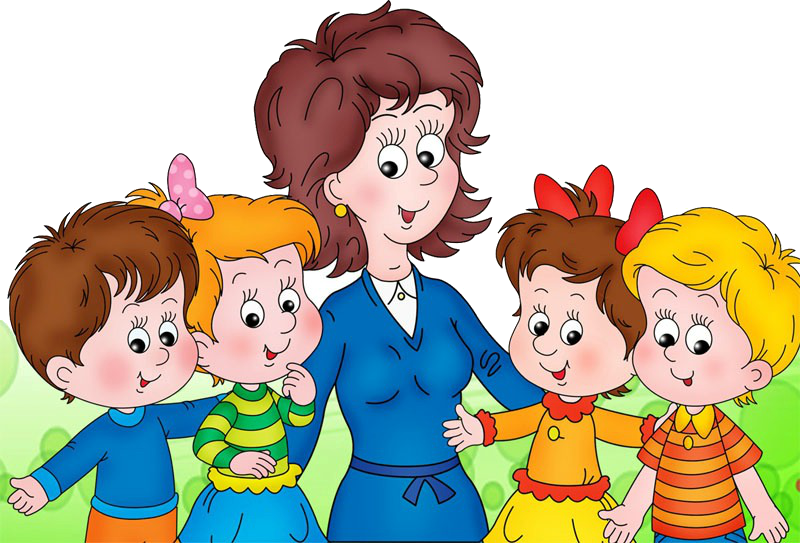 1. Воспитатель, работающий в группе компенсирующей направленности для детей с ЗПР, должен учитывать психофизические, речевые особенности и возможности детей данной категории.2. При проведении любого вида занятий или игр воспитатель должен помнить, что необходимо решать не только задачи общеобразовательной программы, но и (в первую очередь) решать коррекционные задачи.3. Воспитатель должен обращать свое внимание на коррекцию имеющихся отклонений в мыслительном и физическом развитии, на обогащение представлений об окружающем мире, а также на дальнейшее развитие и совершенствование сохранных анализаторов детей.4. Необходимо учитывать индивидуальные особенности каждого ребенка.5. Особое внимание должно уделяться развитию познавательных интересов детей, которые имеют своеобразное отставание под влиянием речевого дефекта, сужения контактов с окружающими, неправильных приемов семейного воспитания и других причин.6.Работа воспитателя по развитию речи во многих случаях предшествует логопедическим занятиям, обеспечивая необходимую познавательную и мотивационную базу для формирования речевых умений.7. Речь самого воспитателядолжна служить образцом для детей с речевыми нарушениями: быть четкой, предельно внятной, хорошо интонированной, выразительной, без нарушения звукопроизношения. Следует избегать сложных грамматических конструкций, оборотов, вводных слов, усложняющих понимание речи воспитателя детьми.8. Вся работа воспитателя строится в зависимости от запланированной лексической темы. Если же дети с ЗПР не усвоили данную тему, то работу над ней можно продлить на две недели (под руководством учителя – дефектолога и учителя – логопеда).9. Каждая новая тема должна начинаться с экскурсии, приобретения практического опыта, рассматривания, наблюдения, беседы по картине.10. При изучении каждой темы намечается, совместно с учителем – логопедом, тот словарный минимум (предметный, глагольный, словарь признаков), который дети могут и должны усвоить в импрессивной и экспрессивной речи.11. Словарь, предназначенный для понимания, должен быть значительно шире, чем для активного использования в речи ребенка. Также уточняются грамматические категории, типы синтаксических конструкций, которые необходимо закреплять воспитателю по следам коррекционных занятий учителя – логопеда (дефектолога).12. Первостепенными при изучении каждой новой темы являются упражнения на развитие различных видов мышления, внимания, восприятия. памяти, Необходимо широко использовать сравнения предметов, выделение ведущих признаков, группировка предметов по назначению, по признакам и т.д.13. Вся коррекционно – развивающая работа воспитателя строится в соответствии с планами и рекомендациями учителя – дефектолога и учителя – логопеда группы.14. В коррекционной работе с детьми с ЗПР воспитатель должен как можно шире использовать дидактические игры и упражнения, так как при их воздействии достигается лучшее усвоение изучаемого материала.15. Индивидуальная коррекционная работа с детьми проводится воспитателем преимущественно во второй половине дня. Особое место уделяется закреплению результатов, достигнутых учителем – дефектологом на фронтальных и индивидуальных коррекционно – развивающих занятиях.16. В первые две – три недели сентября воспитатель, параллельно с учителем – дефектологом (логопедом), проводит обследование детей для выявления уровня знаний и умений ребенка по каждому виду деятельности.17. Обследование должно проводиться в интересной, занимательной форме, с использованием специальных игровых приемов, доступных детям данного возраста.18. Важным направлением в работе воспитателя является компенсация психических процессов ребенка с ЗПР, преодоление речевого недоразвития, его социальная адаптация – все это способствует подготовке к дальнейшему обучению в школе.19. В задачу воспитателя входит создание доброжелательной , комфортной обстановки в детском коллективе, укрепление веры в собственные возможности, сглаживание отрицательных переживаний и предупреждение вспышек агрессии и негативизма.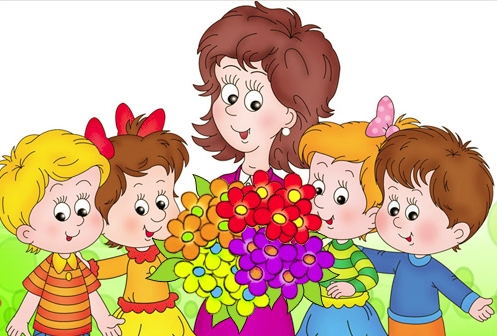 УСПЕХОВ В РАБОТЕ!!!Консультацию подготовилаЛипина Юлия Евгеньевна